PROGRAMA DO ENCONTRO DE ABERTURADia 5 de dezembro de 2015Local: Agrupamento de Escolas do Cerco9h00 – Recepção 9h00 – Início das atividades	Jogo de Xadrez interescolar em Tabuleiro Gigante	Exibição do filme “Jogada Inocente” (título original “Searching Bobby Fisher”) do realizador Steven Zailian.10h45 – Lanche (cada escola leva o seu)11h00 - Atividades	Simultânea de Xadrez12h30 – Encerramento das atividadesVISIONAMENTO DO FILME “Jogada Inocente”Nesta atividade não há limite de inscritos.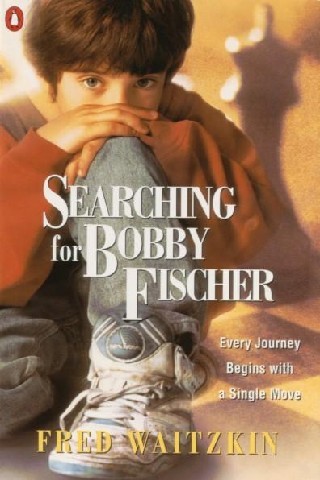 